5-ый ежегодный форум по взаимодействию МСП и финансового сектора «FinSME-2021»25 ноября 2021гHoliday Inn Moscow Lesnayaг. Москва, улица Лесная, дом 15, Банкетный Зал 3+4 секцииДеловая активность малых и средних предпринимателей в 2021 году остается ниже уровня допандемийных значений. Растет ключевая ставка, вслед за ней ставка по кредитам для МСП,  в том числе и льготным, заканчивают действие программы поддержки,  – все это делает кредитование менее доступным. На этом фоне особенно важна перезагрузка программ поддержки и институтов развития. Кроме этого, на форуме мы также обсудим новые формы индивидуальных предложений для МСП от банков и то, как компании «пережили» очередные ограничения.10:00–11:00. Сессия 1. Как изменились потребности клиентов по кредитованию и что могут предложить банки и государство?МодераторыПавел Самиев, генеральный директор аналитического центра БизнесДром, Председатель Комитета «ОПОРЫ РОССИИ» по финансовым рынкамАрсений Поярков, президент аналитического центра БизнесДром, руководитель рабочей группы «ОПОРЫ РОССИИ» по проблемам блокировки счетовВопросы к обсуждению:На гребне третьей «волны»: как предприниматели переживают пандемию, их финансовое состояниеКейсы выхода МСП из кредитных каникул – спорные ситуации и пути их решенияОнлайн-кредитование по упрощенному скорингу: опыт крупнейших участников рынкаПрограммы поддержки при росте кредитных ставокГранты, кредиты, отсрочки: какая поддержка нужна бизнесу, и что готовы предложить финансовые институты?Как выходить из коронакризиса МСП и банкам: снятие регулятивных послаблений, завершение действия госпрограммОбратная сторона «рекордов»: какие последствия крупнейшего кредитного портфеля МСП?Приглашаются к выступлению:Алексей Войлуков, вице-президент, Ассоциация «Россия»Антон Купринов, исполнительный директор, Фонд содействия кредитованию малого бизнеса МосквыДмитрий Орехов, управляющий директор НКРПавел Сигал, первый Вице-президент «ОПОРЫ РОССИИ», Заместитель Председателя Правления «Автоградбанк»Андрей Шубин, исполнительный директор, Общероссийская общественная организация малого и среднего предпринимательства «ОПОРА РОССИИ»11:00–11:45. Сессия 1. Как изменились потребности клиентов по кредитованию и что могут предложить банки и государство?Дискуссия с участием представителей банковПриглашаются к выступлению:Юлия Стрельцова, начальник отдела развития дистанционного обслуживания, ПСБНадия Черкасова, заместитель президента – председателя правления, Банк «ФК Открытие»Владимир Шатров, руководитель направления развития кредитования Малого бизнеса, Банк ДОМ.РФ Тема выступления: Малый бизнес и локдаун. Взгляд Банка ДОМ.РФНаграждение лидеров рейтинга топ-менеджеров подразделений МСП российских банков11.45 – 12.15  Кофе-брейк12.15 –12:45. Smart talk: Маркетплейсы и экосистемы для малого бизнеса: каково их будущее?Формат: два интервьюера по очереди задают вопросы одному спикеру, каждый спрашивает со своей позиции «Да» или «Нет». Задача интервьюеров – спрашивать такие вопросы, чтобы «перевести» спикера и зал на свою точку зрения. Задача спикера – беспристрастно отвечать на вопросы интервьюеров, стараясь максимально независимо представлять каждую позицию.Интервьюеры:С позиции «ДА»: ожидается подтверждениеС позиции «НЕТ»: ожидается подтверждениеПриглашаются к участию: Сергей Бекренев, основатель и владелец компании «Европейская Юридическая Служба»12.45-13.15 Кофе-брейк13.15 – 14.15 Сессия 2. IT-решения малого бизнеса: насколько они эффективны, доступны и интересны предпринимателямМодераторыПавел Самиев, генеральный директор аналитического центра БизнесДром, Председатель Комитета «ОПОРЫ РОССИИ» по финансовым рынкамНиколай Петелин, Head of Digital Services РОСБАНКВопросы к обсуждению:Как облачные платформы помогают МСП развиваться?Сможет ли e-commerce потеснить классическую торговлю?Государственная стратегия развития цифровых сервисов для предпринимателейИнструменты и сервисы, помогающие вести бизнесЕдиное окно возможностей: как банки упрощают предпринимателям жизньГотово ли государство переходить от классической модели поддержки МСП к сервисной?Приглашаются к выступлению:Алексей Басенко, генеральный директор и сооснователь SimpleFinanceРоман Божьев, директор направления сервисов для МСБ ОКБАлексей Волгин, заместитель генерального директора Центра услуг для бизнеса «Малый бизнес Москвы»Юрий Колесников, сооснователь и управляющий партнер краудлендинговой платформы Money FriendsНиколай Петелин, Head of Digital Services РОСБАНК14.30 – 15.30 Сессия 3. Возможности финансирования за пределами банковМодераторыКирилл Косминский, исполнительный директор, Ассоциация операторов инвестиционных платформАрсений Поярков, президент аналитического центра БизнесДром, руководитель рабочей группы «ОПОРЫ РОССИИ» по проблемам блокировки счетовВопросы к обсуждению:«Сектор роста»: развитие инструментов фондового рынка для субъектов МСБМикрокредиты: растет ли доступность для малого бизнеса?Лизинг и факторинг для МСП: ключевые тенденции, реформы и структурные изменения на рынкахКраудфандинг и краудинвестинг: для каких сегментов МСП актуально?Приглашаются к выступлению:Алексей Басенко, генеральный директор и сооснователь SimpleFinanceКирилл Косминский, исполнительный директор, Ассоциация операторов инвестиционных платформИлья Покаместов, генеральный директор, ФАКТОРинг ПРОАлексей Примаченко, управляющий партнер, Global Factoring NetworkЕлена Стратьева, директор СРО «МиР»Дмитрий Таскин, директор по развитию Департамента Рынка инноваций и инвестиций, Московская БиржаОфициальный партнер:                                         Партнеры: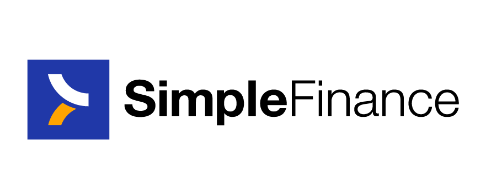 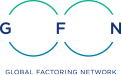 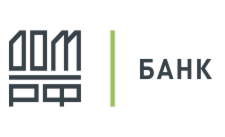 